UNITED STATESSECURITIES AND EXCHANGE COMMISSIONWASHINGTON, D.C. 20549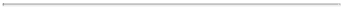 FORM 8-KCURRENT REPORTPURSUANT TO SECTION 13 OR 15(d) OFTHE SECURITIES EXCHANGE ACT OF 1934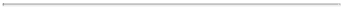 Date of Report (Date of earliest event reported): February 12, 2019WORLD FUEL SERVICES CORPORATION(Exact name of registrant as specified in its charter)Registrant’s telephone number, including area code: (305) 428-8000Check the appropriate box below if the Form 8-K filing is intended to simultaneously satisfy the filing obligation of the registrant under any of the following provisions:]   Written communications pursuant to Rule 425 under the Securities Act (17 CFR 230.425)]   Soliciting material pursuant to Rule 14a-12 under the Exchange Act (17 CFR 240.14a-12)]   Pre-commencement communications pursuant to Rule 14d-2(b) under the Exchange Act (17 CFR 240.14d-2(b))]   Pre-commencement communications pursuant to Rule 13e-4(c) under the Exchange Act (17 CFR 240.13e-4(c))Indicate by check mark whether the registrant is an emerging growth company as defined in Rule 405 of the Securities Act of 1933 (Â§230.405 of this chapter) or Rule 12b-2 of the Securities Exchange Act of 1934 (Â§240.12b-2 of this chapter).Emerging growth company [  ]If an emerging growth company, indicate by check mark if the registrant has elected not to use the extended transition period for complying with any new or revised financial accounting standards provided pursuant to Section 13(a) of the Exchange Act. [ ]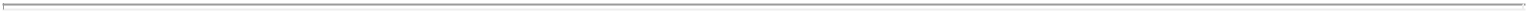 Item 7.01.	Regulation FD DisclosureOn February 12, 2019, World Fuel Services Corporation (the “Company”) issued a press release announcing that a conference call has been scheduled on Thursday, February 21, 2019 at 5:00PM Eastern Time to discuss the Company’s fourth quarter and full year results, as well as certain forward-looking information. The Company plans to release its fourth quarter and full year results after the market closes on the same date. A copy of the press release is attached hereto as Exhibit 99.1.This information and the information contained in Exhibit 99.1 shall not be deemed “filed” for purposes of Section 18 of the Securities Exchange Act of 1934, as amended (the “Exchange Act”), or incorporated by reference in any filing under the Securities Act of 1933, as amended, or the Exchange Act, except as may be expressly set forth by specific reference in any such filing.Item 9.01.	Financial Statements and ExhibitsExhibits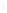 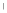 SIGNATURESPursuant to the requirements of the Securities Exchange Act of 1934, the registrant has duly caused this report to be signed on its behalf by the undersigned, thereunto duly authorized.Date:	February 12, 2019	World Fuel Services Corporation/s/ R. Alexander Lake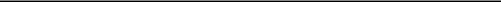 R. Alexander LakeExecutive Vice President, Chief Legal Officerand Corporate Secretary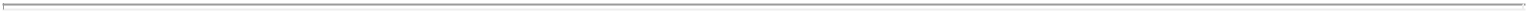 EXHIBIT INDEXExhibit	Description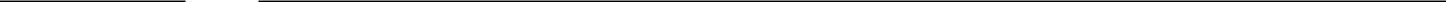 99.1	Press Release, dated February 12, 2019.Exhibit 99.1World Fuel Services Corporation to Host Fourth Quarter and Full Year 2018 Earnings Conference CallMIAMI--(BUSINESS WIRE)--February 12, 2019--World Fuel Services Corporation (NYSE:INT) invites you to participate in a conference call with its management team on Thursday, February 21, 2019 at 5:00PM Eastern Time to discuss the Company’s fourth quarter and full year results, as well as certain forward-looking information. The Company plans to release its fourth quarter and full year results after the market closes on the same date.The live conference call will be accessible by telephone at (800) 684-7807 (within the United States and Canada) or (303) 223-2687 (International). Audio replay of the call will be available through March 7, 2019. The replay numbers are: (800) 633-8284 (within the United States and Canada) and (402) 977-9140 (International). The call ID is 21916251.The conference call will also be available via live webcast. The live webcast may be accessed by visiting the Company’s website at www.wfscorp.com and clicking on the webcast icon. An archive of the webcast will be available on the Company’s website two hours after the completion of the live call and will remain available until March 7, 2019.About World Fuel Services CorporationHeadquartered in Miami, Florida, World Fuel Services is a global energy management company involved in providing supply fulfillment, energy procurement advisory services, and transaction and payment management solutions to commercial and industrial customers, principally in the aviation, marine and land transportation industries. World Fuel Services sells fuel and delivers services to its clients at more than 8,000 locations in more than 200 countries and territories worldwide.For more information, call 305-428-8000 or visit www.wfscorp.com.CONTACT:Ira M. BirnsExecutive Vice President & Chief Financial OfficerorGlenn Klevitz, Vice President, Assistant Treasurer & Investor Relations 305-428-8000Florida1-953359-2459427(State or other jurisdiction of(Commission File(I.R.S. Employerincorporation)Number)Identification No.)9800 N.W. 41st StreetMiami, FL33178(Address of principal executive offices)(Address of principal executive offices)(Zip Code)Exhibit No.DescriptionDescription99.1Press Release, dated February 12, 2019.Press Release, dated February 12, 2019.